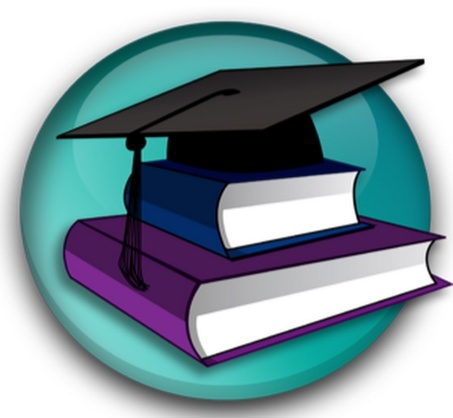                                                        ПОСТ-РЕЛИЗ                                               краевая учебно-научная конференция школьников«На перекрестке наук»      14 мая 2021 года на базе ГБОУ КШИ «Туапсинский морской кадетский корпус» была проведена первая краевая учебно-научная  конференция школьников «На перекрестке наук» среди кадетских  корпусов Краснодарского края.         В работе конференции приняли участие 29 обучающихся из кадетских корпусов Краснодарского края: Бриньковский казачий кадетский корпус им. Сотника М.Я.Чайки, ГБОУ КШИ «Курганинский казачий кадетский корпус», ГБОУ КШИ «Кубанский казачий кадетский корпус имени атамана М.П. Бабыча», ГКОУ КШИ «Тимашевский казачий кадетский корпус», ГБОУ КШИ «Туапсинский морской кадетский корпус», ФГКОУ «Краснодарское ПКУ».       Конференция была организована с целью развития элементов научного мировоззрения, общего кругозора, внутренней культуры и познавательной активности обучающихся, способствующей развитию исследовательской деятельности обучающихся.        С приветственным словом выступили: директор ГБОУ КШИ «Туапсинский морской кадетский корпус» Ступаков Станислав Олегович,  заместитель директора по УВР Капранова Ирина Павловна и Щетинина Елена Васильевна, кандидат психологических наук, доцент кафедры общей психологии и социальных коммуникаций Сочинского государственного университета.        Торжественное открытие конференции началось с выступления оркестра Туапсинского морского кадетского корпуса «Юнга».       Участники конференции представили научно-исследовательские работы по направлениям:Секция 1. «Социально-технологическая».Секция 2.  «Гуманитарная».Секция 3. «Естественнонаучная».    Справиться с волнением выступающим было не просто, ведь в аудитории были не только участники конференции, но и требовательная, экспертная комиссия, в состав которой вошли заместители директора по УВР из школ г. Туапсе и Туапсинского района, преподаватели ВУЗов г. Туапсе,            г. Сочи и г. Москва.               По итогам конференции 3 обучающихся награждены дипломами 1-й степени (ФГКОУ «Краснодарское ПКУ», ГБОУ КШИ, ГБОУ КШИ «Туапсинский морской кадетский корпус»), 3 – 2-й степени (ФГКОУ «Краснодарское ПКУ», ГБОУ КШИ «Туапсинский морской кадетский корпус»), 3 – 3-й степени (ГКОУ КШИ «Тимашевский казачий кадетский корпус», ГБОУ КШИ «Туапсинский морской кадетский корпус»), 20 человек получили грамоты за участие и памятные подарки.   Также все участники получат сборник тезисов докладов краевой учебно-научной конференции школьников.                  Всем участникам желаем дальнейших успехов и творческих реализаций идей, новых интересных проектов!